Об итогах рассмотрения результатов публичных слушаний по теме «О внесении изменений в Устав Пермского муниципального округа Пермского края, принятый решением Думы Пермского муниципального округа Пермского края от 27 октября 2022 г. № 31»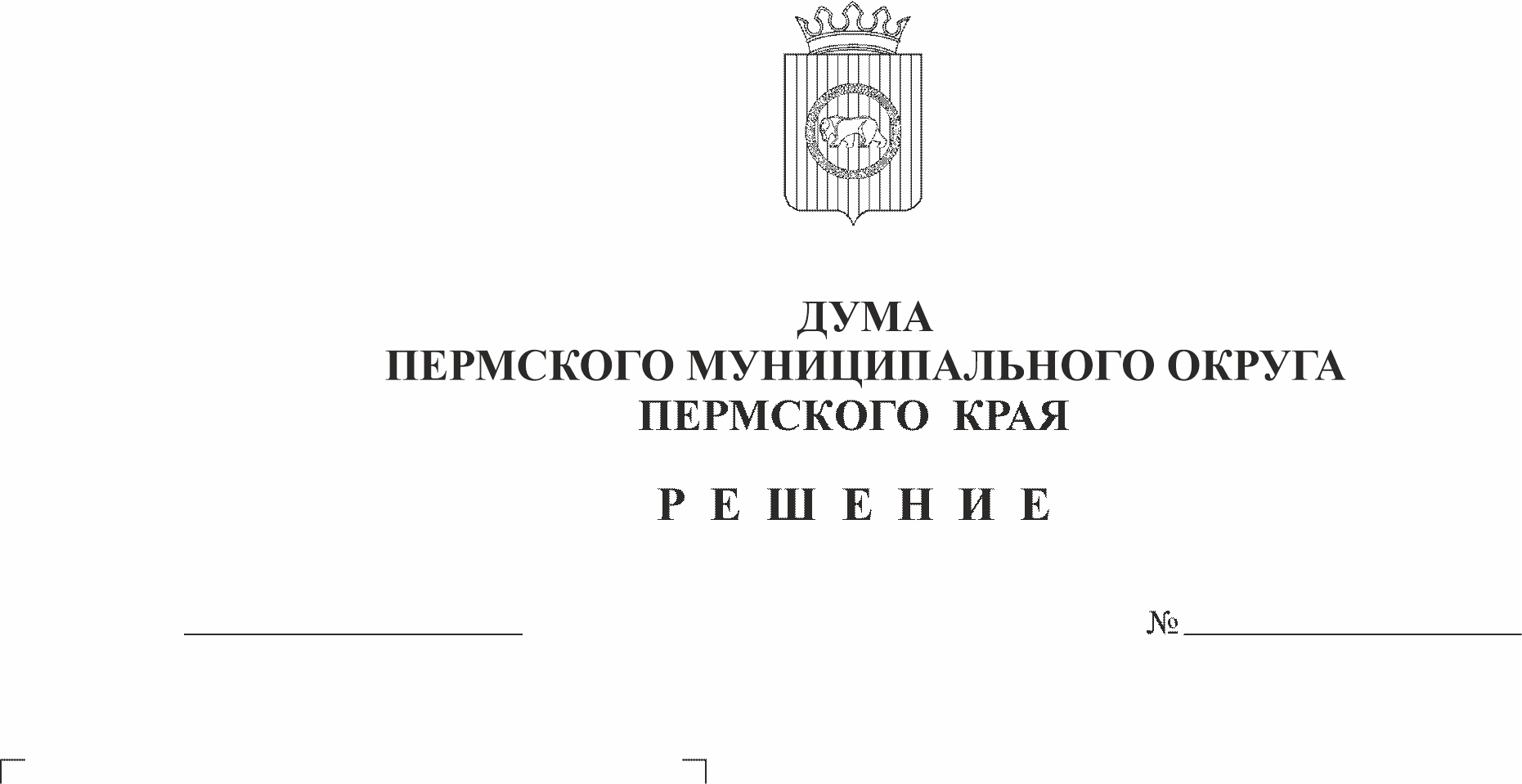 Согласно пункту 6.5 раздела 6, пункту 9.4. раздела 9 Положения об организации и проведении публичных слушаний в Пермском муниципальном округе Пермского края, утвержденного решением Думы Пермского муниципального округа Пермского края от 22 сентября 2022 г. № 10, рассмотрев материалы публичных слушаний по теме «Обсуждение проекта решения Думы Пермского муниципального округа Пермского края «О внесении изменений в Устав Пермского муниципального округа Пермского края, принятый решением Думы Пермского муниципального округа Пермского края от 27 октября 2022 г. № 31»,Дума Пермского муниципального округа Пермского края РЕШАЕТ:1. Считать работу организационного комитета по подготовке и организации проведения публичных слушаний по проекту решения Думы Пермского муниципального округа Пермского края «О внесении изменений в Устав Пермского муниципального округа Пермского края, принятый решением Думы Пермского муниципального округа Пермского края от 27 октября 2022 г. № 31» удовлетворительной, проведение публичных слушаний по теме «Обсуждение проекта решения Думы Пермского муниципального округа Пермского края «О внесении изменений в Устав Пермского муниципального округа Пермского края, принятый решением Думы Пермского муниципального округа Пермского края от 27 октября 2022 г. № 31» исполненным.2. Опубликовать (обнародовать) настоящее решение в бюллетене муниципального образования «Пермский муниципальный округ» и разместить на сайте Пермского муниципального округа в информационно-телекоммуникационной сети Интернет (www.permokrug.ru).3. Контроль исполнения настоящего решения возложить на комитет Думы Пермского муниципального округа Пермского края по местному самоуправлению и социальной политике.Председатель ДумыПермского муниципального округа                                                  Д.В. ГордиенкоГлава муниципального округа –глава администрации Пермскогомуниципального округа                                                                          В.Ю. Цветов